Põlvamaa Partnerluskogu juhatuse poolt kinnitatud ja 
PRIA otsusega määratud 2020. a. projektitoetusedMeede 1 „Ettevõtlusele hoo andmine“Meede 2 „Kogukondade ja kogukonnateenuste arendamine“	Meede 3 „Heakorrastatud ja turvaline elukeskkond“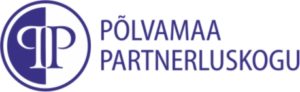 NrProjektitaotluse nimiTaotleja nimiPartnerluskogu kinnitusPRIA otsusInvesteering1Põlvamaa ettevõtete ekspordi-võimekuse edendamine Siidrikoja näitelOÜ SIIDRIKODA28 627,8028 627,8047 713,002Kanepi aiandi Põlva aianduskeskusOÜ KANEPI AIAND29 996,0329 996,0388 745,683HiigelkanuuOSAÜHING KIVIKAAR6 055,896 055,8910 093,154Maakivitööde teostamiseks vajalike seadmete soetamineKIVIMURE OÜ2 299,002 299,003 831,675Taevaskoja maitsed maailma, osa 2TAEVASKOJA MEEJAAM OÜ22 492,8022 492,8037 488,006Videoseina (LED-ekraani) soetamineT&K STAGETECH OÜ7 864,327 864,3213 107,207Tõstuki soetamineBILD ECO OÜ8 613,608 613,6014 356,008Ürtide kuivatuskompleksPÕHJALA TEETALU30 000,0030 000,0050 000,009Turistid ratastel loodusesseOÜ LÄTTEKODA3 240,003 240,006 480,0010Tootearendus, energiabatoonide turule toominePÄKAMÄE MAIUS OÜ2 487,002 487,004 145,00Kokku:141 676,41141 676,41257 959,70NrProjektitaotluse nimiTaotleja nimiPartnerluskogu kinnitusPRIA otsusInvesteering1Hobikäsitluse ja ratsaspordi võimaluste edendamine TõrvahavvalMTÜ TÕRVAHAVVA TALL19 975,0019 975,0023 500,002Rosma koolimaja küttesüsteemi efektiivsemaks ja keskkonnasäästliku-maks muutmineROSMA HARIDUSSELTS19 997,1019 954,8223 526,003Transpordivahendi ostPÕLVA KÄSIPALLIKLUBI20 000,0020 000,0071 000,004Treening- ja võistluskompleksi rajamineOTEPÄÄ MOTOKLUBI10 027,9010 027,9014 979,50Kokku: 70 000,0069 957,72118 026,00NrNrProjektitaotluse nimiTaotleja nimiPartnerluskogu kinnitusPRIA otsusInvesteering11Nelijakk-maja esifassaadi heakorras-tamineOÜ NELIJAKK19 998,0019 998,0033 330,0022Staadioni hoolduseks traktori ostmineJALGPALLIKLUBI “LOOTOS”5 276,105 276,1017 687,0033Vanaküla külaplatsile võrkpalliväljaku ehitamine ja varjualuse paigaldamineVANAKÜLA-HOLVANID KÜLASELTS8 560,698 560,6810 071,4044Orajõe külaplatsi valgustusMTÜ ORAJÕE SELTS6 132,306 132,309 138,0055Säkna külaplatsile välilava soetamineREHEALUNE SELTS11 220,0011 220,0013 200,0066Pargi 17 tööstushoone fassaadi korrastamineVK ALASI OÜ15 960,0015 960,0026 600,0077Sissesõiduteele tõkkepuu paigaldamine ja biotiikide piiramine aiagaTAEVASKOJA TURISMI- JA PUHKEKESKUS OÜ2 852,912 852,914 880,00Kokku: 70 000€69 999,99114 876,40